Týdenní plán 27.3.-31.3.         2023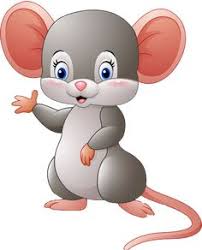  předmět      učivopracovní sešit         úkolybudou zeleně zakroužkovány   ČJHláska a písmeno  ř,Ř,ch,ChPráce se skládací ABCČtení s porozuměnímOrientace v textu, větyPuzzle, hádanky, křížovky, čtyřsměrka, doplňovačkySlova se slabikotvorným r,lSLABIKÁŘ str. 68 - 73PS do str. 41 - 43Trénujeme čtení slov a celých větOrientujeme se v textuHlasité čtení s porozuměním   PSPísmeno b,B,č,ČOpakujeme psací písmenaPřepisujeme slova, větyZkoušíme psát diktáty – písmena, slabiky, slova  jednoduchá slovaPísanka č.3 – str. 24 - 29Procvičujte uvolnění ruky – lehká rukaZkoušejte diktáty písmen,slabik, slov  MAPočítáme do 19Orientace v časeHrajeme si na obchod - matematizace reálné situacePRACOVNÍ SEŠIT – PSPS 2 – str.  28 - 31  PRVRok – roční období – měsíce – dny v týdnu – procvičování učivaVýuková videa Čt EduPS str. 57- 59   AJProcvičování slovní zásoby: Jídlo, fráze: I like/I don´t likeposlechová cvičení, příběh, dramatizacePS str.38,48Pracovní list